БЮДЖЕТНАЯ  МУНИЦИПАЛЬНАЯ  ПАЛЕХСКАЯ  СРЕДНЯЯ ОБЩЕОБРАЗОВАТЕЛЬНАЯ  ШКОЛА155620, Ивановская область, пгт Палех, пер. Школьный, д. 1,тел. (49334) 2-11-92, факс (49334) 2-11-92, е-mail: sredschoolpalech@yandex.ru,http://public.iv-edu.ru/mouo-ivanovo/palexskiyrn_palehskayasosh/default.aspx__________________________________________________Наш проект Классная газета "Солнечные зайчики"Мукина Надежда Александровна,учитель начальных классов,1 квалификационная категорияФевраль 2013 г.Слайд 1   Наш проект  Классная газета "Солнечные зайчики"Актуальность проблемы.Слайд 2   Новые федеральные образовательные стандарты (ФГОС) ставят перед школой новые задачи: создание обучающей среды, мотивирующей учащихся самостоятельно добывать, обрабатывать полученную информацию, обмениваться ею. Ориентация только на знания, сменяется компетентностно-ориентированным подходом к образованию. ФГОС предполагает широкое использование информационно-коммуникационных технологий (ИКТ) в учебном процессе. Перед учителем встают вопросы:Как сделать процесс обучения более интересным и продуктивным?Как вовлечь в него практически все учащиеся, чтобы не было среди них скучающих и безразличных?Как создать в классе такие условия, при которых каждый ученик чувствовал бы свою успешность, свою интеллектуальную состоятельность?Одной из инновационных образовательных технологий, поддерживающих компетентностно-ориентированный подход к образованию, является метод проектов.Проект «Наша классная газета»Слайд 3.  Эффективным и интересным для учащихся и родителей видом организации проектной деятельности обучающихся я считаю создание газеты класса. Наша классная газета «Солнечные зайчики» – один из самых трудоёмких наших проектов. Создание каждого выпуска газеты  требует много времени и сил, владения несколькими компьютерными программами: MicrosoftWord(тексты), Paint(позволяет создавать, просматривать и редактировать рисунки и фотографии), MicrosoftPublisher(позволяет создавать высококачественные публикации и маркетинговые материалы, такие как бюллетени и брошюры) и техникой (цифровой фотоаппарат, сканер и пр.). Кроме того, это достаточно долгий проект. Предполагаю, что полное его воплощение займёт весь период начальной школы и надеюсь на его продолжение в среднем звене. Слайд 4.   Работа в газете:способствует привитию любви к интеллектуальному труду,способствует воспитанию в растущем ребенке активной жизненной позиции;формирует положительный взгляд на мир;активизирует творческие способности детей;развивает коммуникативные умения, умения сотрудничества;создаёт ситуацию успешности;формирует навыки журналистского труда.Слайд 5. Мы начинали создавать коллективный проект «Наша классная газета» в первом классе. Задуман он был  как летопись класса. В классе работает детская организация «Солнечные зайчики». Соответственно и название газеты аналогичное. Совместно с ребятами выбрали символику: «солнышко» и «солнечные зайчики» - девочки и мальчики.Газета выходит в формате четырёх страниц в каждом выпуске.Все выпуски газеты размещаются в уголке класса. Каждый учащийся имеет свободный доступ к газете в перемены и во внеурочное время. Обязательно представляем газету на родительские собрания. В папке с выпусками газет имеются странички для отзывов о содержании.Родители учащихся поддержали инициативу учителя, поэтому договорились, о содержании выпусков: хорошие новости, детские мини-сочинения, рисунки, продукты ручного творчества, поздравления, отзывы о проведённых праздниках, поездках, экскурсиях и других мероприятиях.Цель создания газеты в 1 классе:  накопление положительного опыта ребят с целью адаптации к школьному обучению, своеобразная «копилка» радости. В силу возраста и отсутствия опыта первоклассников к созданию статей привлекала коллективно. После различных интересных мероприятий выясняла, что особенно понравилось детям, какие чувства ни испытывали, какие желания на будущее у них появлялись. В газете отражались наиболее удачные творческие работы учащихся, фотографии классного стенда с рисунками и поделками ребят, подборки стихов с уроков внеклассного чтения.Слайд 6.  Очень запомнился процесс создания первого выпуска классной газеты в сентябре 1 класса. Все вместе мы посетили школьную выставку-конкурс поделок из природного материала. Особенно внимательно рассмотрели работы наших одноклассников: 17 учеников выполнили 19 работ. Я предложила ребятам выбрать самые интересные поделки, чтобы сфотографировать и поместить фотографии в классной газете. Затем я написала статью, в которой поделилась впечатлениями об участии наших ребят в выставке. Слайд 7. Во внеурочное время мы посещаем различные кружки в Палехском Доме ремёсел, в ЦВР. Попросила ребят рассказать, чем они занимаются в кружках, зачем нужно посещать занятия, интересно ли им мастерить? Сделала несколько фотоснимков и отразила впечатления ребят в статьях «Маленькие мастера» и «Чудесный дом – Дом ремёсел».Слайд 8.  Для активного самостоятельного участия в создании второго выпуска газеты решила использовать поэтическую рубрику «Осенняя страничка». При проведении классного часа на тему «Осень в гости  к нам пришла» ребята рассказывали наизусть осенние стихи. Наиболее яркие стихотворения  разместили  в классной газете. Газета вызвала интерес учащихся, желание участвовать в её создании. Уже в ноябре, как только появился снег, ребята предложили в газету интересные  стихи о зиме. Так появилась «Зимняя страничка». Слайд 9   .В газете отражаются все значимые события в классе. Слайд 10.   Во втором классе мы формулируем следующие цели классной газеты: освещение интересных событий из жизни класса, рассказ об увлечениях учеников, об интересных традициях в их семьях, обучение первоначальным умениям написания стаей, выпуска газеты и деятельности журналиста. Во втором классе ребята учатся писать мини-сочинения. Поэтому многие уже самостоятельно могут взяться за создание статьи в газету. В качестве корректора могут выступить  родители  и учитель. В сентябре самостоятельно написала заметку «Здравствуй, второй класс!» второклассница Репьёва София.На уроках литературного чтения ребята рисовали и описывали свою любимую игрушку. Рассказы и рисунки получились  простые, небольшие, но очень интересные. Лучшие из них напечатали в сентябрьском выпуске.  При необходимости помогала ребятам корректировать свои статьи. Слайд 11.  В октябре мы посетили выставку садовых кукол в Библиотечно-информационном центре. В выставке участвовала поделка нашего одноклассника Строева Славы. Вместе с ним мы написали заметку и выбрали фотографии. В газете размещаются удачные работы с уроков окружающего мира. Это статьи  «Удивительная вода», «Разнообразие растений», «Удивительное в природе», «Профессии наших родителей». Многие ребята подобрали интересные фотографии или нарисовали рисунки, которые также разместились на страничке газеты.Слайд 12.  На уроках русского языка, знакомясь с понятиями   «Тема текста» и «Главная мысль текста», ребята получили задание написать текст по теме «Лесная прогулка». Сопоставляя полученные тексты, мы пришли к выводу, что все они получились очень разные, т. к. главная мысль, (т. е., Что хотел рассказать автор?) у каждого была своя. Лучшие тексты нашли своё место в ноябрьском выпуске газеты.В следующих выпусках планируем поместить статьи на темы «Все работы хороши!»,  «Традиции моей семьи»,  «Моя родословная», «Мама милая – самая любимая»,  «Если хочешь быть здоров», «Я – путешественник», «Мои домашние животные», «Любимые комнатные растения», «Красная книга природы», собственные стихи ребят «Проба пера». Слайд 13. Результаты работы над проектом «Наша классная газета»:обучение методу проектов учащихся и их родителейразвитие межпредметных связей работа над развитием устной и письменной речи учащихсяобучение работе на компьютереразвитие творческих способностей учащихсясплочение детского коллективаМне, как классному руководителю, классная газета даёт возможность эмоционального общения и совместной деятельности с детьми, формирования доверительных отношений с учащимися, понимания их интересов и увлечений. Слайд 14.  Надеюсь, что заинтересованным педагогам  данный материал может оказать методическую помощь. 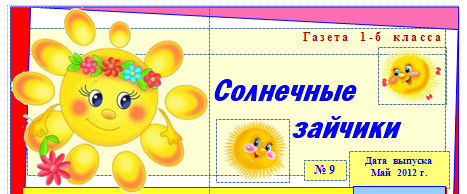 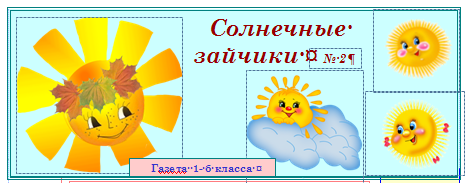 